Dear Sir/Madam,It is our pleasure to invite you to attend the “Inauguration of Enterprise Europe Network Singapore” and the “EU-Singapore Networking Brokerage Event” to be held on Tuesday, 21 April 2016 in Singapore.  The official invitation and programme of the event as well as an article on Singapore are provided in the attachment.Apart from the inauguration of EEN Singapore, we are also gathering industry veterans to share with you, their experiences in a forum on “Europe-Singapore Partnerships – Creating Growth Opportunities for Global Markets”, followed by a business and technology matching event with companies from the following key industries:		 Join us in the event to discover the benefits Singapore can bring you in expanding to ASEAN and global markets, be it in reduced tariffs for trading through Singapore or investing in industry-driven projects. Find new opportunities and meet potential partners based in Singapore that can help ease your market expansion through win-win collaborations.Participation in the inauguration of EEN Singapore and the brokerage event is free. However, this does not cover the airfares and accommodation of participating delegates in Singapore. We have shortlisted several official hotels in Singapore to suit the different budget requirements of overseas delegates.  Please contact us if you require any assistance on the logistics arrangements. Kindly complete and send us the registration form below with your contact information and details.Thank you!Yours sincerely,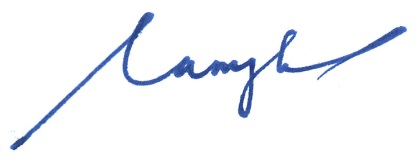 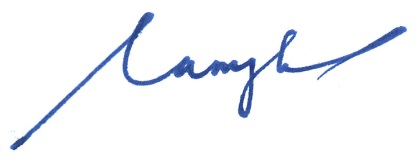 Lam Joon KhoiSecretary-GeneralSingapore Manufacturing Federation Registration FormYes! Please register the following person(s) for the brokerage event on 21 April 2016Official InvitationThe Singapore Manufacturing Federation (SMF) together with International Enterprise Singapore (IE Singapore) and Intellectual Property Intermediary (IPI Singapore) have the pleasure to invite you, your colleagues and members to attend and celebrate with us:The Inauguration of Enterprise Europe Network Singapore cum EU - Singapore Networking Brokerage EventThursday, 21 April 2016Hotel Jen Tanglin Singapore1A Cuscaden Road, Singapore 249716Inauguration of Enterprise Europe Network SingaporeRSVP:List of Hotel Rates in SingaporeTerms & Conditions:The above rates are quoted in Singapore Dollars and are applicable for single and double occupancyRates are subjected to 10% service charge and 7% prevailing Goods and Services Tax (GST)Rates are subjected to availability and changes at the hotel’s discretionA deposit is required for booking of each room; please contact the hotels directly to make the necessary arrangements. Participants can  arrange with hotels directlyThe Secretariat Office of EEN Singapore will be pleased to introduce the respective persons in the hotel to you. If you have inquiries, please contact:-Singapore: A gateway to Southeast AsiaIn 2015, Singapore joined the Enterprise Europe Network. With its vibrant economy, this island city-state offers opportunities for technology and business partnerships.The entry of Singapore into the Enterprise Europe Network (EEN) in May 2015 opens a whole new range of opportunities for European SMEs. Made up for 99% of SMEs, the Singaporean business ecosystem is indeed very similar to that of Europe.With the entire country occupying an area smaller than New York City, Singaporean enterprises have long understood the need to look beyond the city-state’s shores. They have turned the limitations of a small domestic market into opportunities. Their experience in doing business around the region and the world gives them a strong record of delivering integrated solutions and high quality products."Singaporean companies tick all the boxes to become the ideal business partners for ambitious European SMEs," remarked Marco Gorini, Head of Innovation and Technology Transfer at Veneto Innovazione, and mentor of EEN Singapore.Number one for ease of doing business according to the World Bank"Singapore is in a great position for global trade and business, both geographically and from a regulatory perspective. The newly formed ASEAN Economic Community (AEC) would further strengthen Singapore’s position as a trading and services hub with reduced tarrifs and freer movement of goods, people and services in this community." said Mr Lam Joon Khoi, Secretary-General of the Singapore Manufacturing Federation, secretariat of the EEN Singapore consortium. "Its many free trade and intellectual property agreements make it an ideal gateway to Southeast Asia. With a GDP of $2.4 trillion and a population of more than 600 million, the region is undoubtedly an impressive and fast-growing market."Today, Singapore is the fourth largest financial centre worldwide. It has been ranked first in the ease of doing business by the World Bank, for nine consecutive years. Singapore was also ranked fourth in the world and top in Asia for best IP protection in the World Economic Forum’s Global Competitiveness Report 2015/2016.Quality and high standards"Singaporean enterprises are known for their dedication to quality, high standards of delivery and drive to innovate," said Mr Lam. Complemented by a talented international workforce; they excel in fields as diverse as:·         Information and Communications Technology,  ·         Education,·         Transportation,·         Urban planning,·         Port services, and·         Seawater desalinationForeign investment in high-value industries and professional services is promoted by the Singaporean government.Opportunities for technology partnershipsSingapore has also established its importance as a technology and innovation hub. High-tech enterprises and international firms like Microsoft, Abbott and P&G, together with technology start-ups and research centres have shaped Singapore’s vibrant technology landscape.The government has played an active role, investing and supporting innovative business projects. "An example is the 'Productivity & Innovation Credit Scheme' (PIC) scheme," added Mr Lam. "Eligible businesses can enjoy tax deductions or cash pay-outs for their investments in IP and innovation.""I went to TechInnovation 2015, a technology-industry brokerage event organised by IPI," said Marco. "My visit to Singapore gave me a taste of what is out there for European SMEs. It's a great place to do business and EEN Singapore will help find the best connections." “In helping Singapore SMEs access relevant technologies to meet their needs, we see new opportunities in bringing together European and Singapore SMEs to explore technology transfer and R&D cooperation with Singapore’s entry into the EEN.” said Professor Lam Khin Yong, Executive Director of IPI Singapore, a member of EEN Singapore that connects Singapore enterprises to innovation.It's your turn to visitAn inaugural brokerage event of EEN Singapore will take place on 21 April 2016.Representatives from both Singapore and European trade associations and chambers, as well as business representatives from both Singapore and Europe are invited to attend. The brokerage event will focus on the industries of Environment, Cleantech, Energy, Medtech, Food and Advanced Manufacturing.Discover new opportunities and network with potential partners in this inaugural brokerage event of EEN Singapore.  Register your interests by sending a note to:Mr Alec Soong
alecsoong@smfederation.org.sgMs Sim Siang Chin
siangchin.sim@smfederation.org.sg________________________________________________________________________________EEN Singapore is formed by a consortium of three organisations in Singapore: Food & BeverageMedicalEnvironment & Clean TechnologyAdvanced ManufacturingEnergyName of Organization/Company:  Name of Organization/Company:  Industry (delete where applicable):  Food & Beverage / Environment & Clean Tech / Energy / Medical / Advanced Manufacturing / Others (please specify)Industry (delete where applicable):  Food & Beverage / Environment & Clean Tech / Energy / Medical / Advanced Manufacturing / Others (please specify)Company Profile/ Products & services: Company Profile/ Products & services: Business/Technology Need or Offer for matchmaking:Business/Technology Need or Offer for matchmaking:Types of partners and collaboration that you are seeking:Types of partners and collaboration that you are seeking:EEN Country: Name: Designation: Email: Contact No:                                                           Name: Designation: Email: Contact No:                                                Name: Designation: Email: Contact No:                                                  Please email completed registration form to any of the following contact persons:Please email completed registration form to any of the following contact persons:Please email completed registration form to any of the following contact persons:Alec Soong (Mr)E: alecsoong@smfederation.org.sgT: +65-6826 3028Sim Siang Chin (Ms)E: siangchin.sim@smfederation.org.sgT: +65-6826 3079Katherine Heng (Ms)E: katherineheng@smfederation.org.sgT: +65-6826 30311000 hours :Registration of guests1100 hours :Welcome address by Mr Douglas Foo, President of Singapore Manufacturing Federation1110 hours :Address by Representative of the Delegation of the European Union in Singapore1120 hours :Address by the Guest of Honour1130 hours :Inauguration ceremony EEN Singapore 1135 hours :Presentation on “Economic Landscape and Opportunities in Europe and ASEAN”1150 hours :Forum on “Europe-Singapore Partnerships – Creating Growth Opportunities for Global Markets”, 
followed by Q&A session 1230 hours :Networking lunchEU-Singapore Networking Brokerage EventEU-Singapore Networking Brokerage Event1400 hours :1700 hours :Business matching sessionEnd of programmeAlec Soong (Mr)E: alecsoong@smfederation.org.sgT: +65-6826 3028Sim Siang Chin (Ms)E: siangchin.sim@smfederation.org.sgT: +65-6826 3079Katherine Heng (Ms)E: katherineheng@smfederation.org.sgT: +65-6826 3031HotelContactRoom TypeRatesRiverview Hotel Singapore+65 6732 9922DeluxeSGD195++Hotel Jen Tanglin Singapore+65 6738 2222SuperiorSGD221++Carlton City Hotel Singapore+65 6632 8999DeluxeSGD245++Hotel Jen Orchardgateway Singapore+65 6708 8888SuperiorSGD245++Mandarin Orchard Singapore+65 6737 4411DeluxeSGD275++Swissotel The Stamford Singapore+65 6338 8585ClassicSGD275++Fairmont Singapore+65 6339 7777DeluxeSGD295++Alec Soong (Mr)E: alecsoong@smfederation.org.sgT: +65-6826 3028Sim Siang Chin (Ms)E: siangchin.sim@smfederation.org.sgT: +65-6826 3079Katherine Heng (Ms)E: katherineheng@smfederation.org.sgT: +65-6826 3031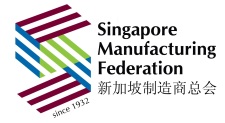 Singapore Manufacturing Federation (SMF)With a membership of over 3,000 corporate members ranging from MNCs to SMEs, SMF carries out a myriad of activities to enhance the competitive edge of its members and promotes trade and business collaboration between its members and international businesses.www.smfederation.org.sg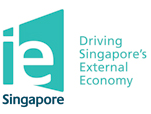 International Enterprise Singapore (IE Singapore) International Enterprise (IE) Singapore is the government agency driving Singapore’s external economy. It spearheads the overseas growth of Singapore-based companies and promotes international trade.www.iesingapore.gov.sg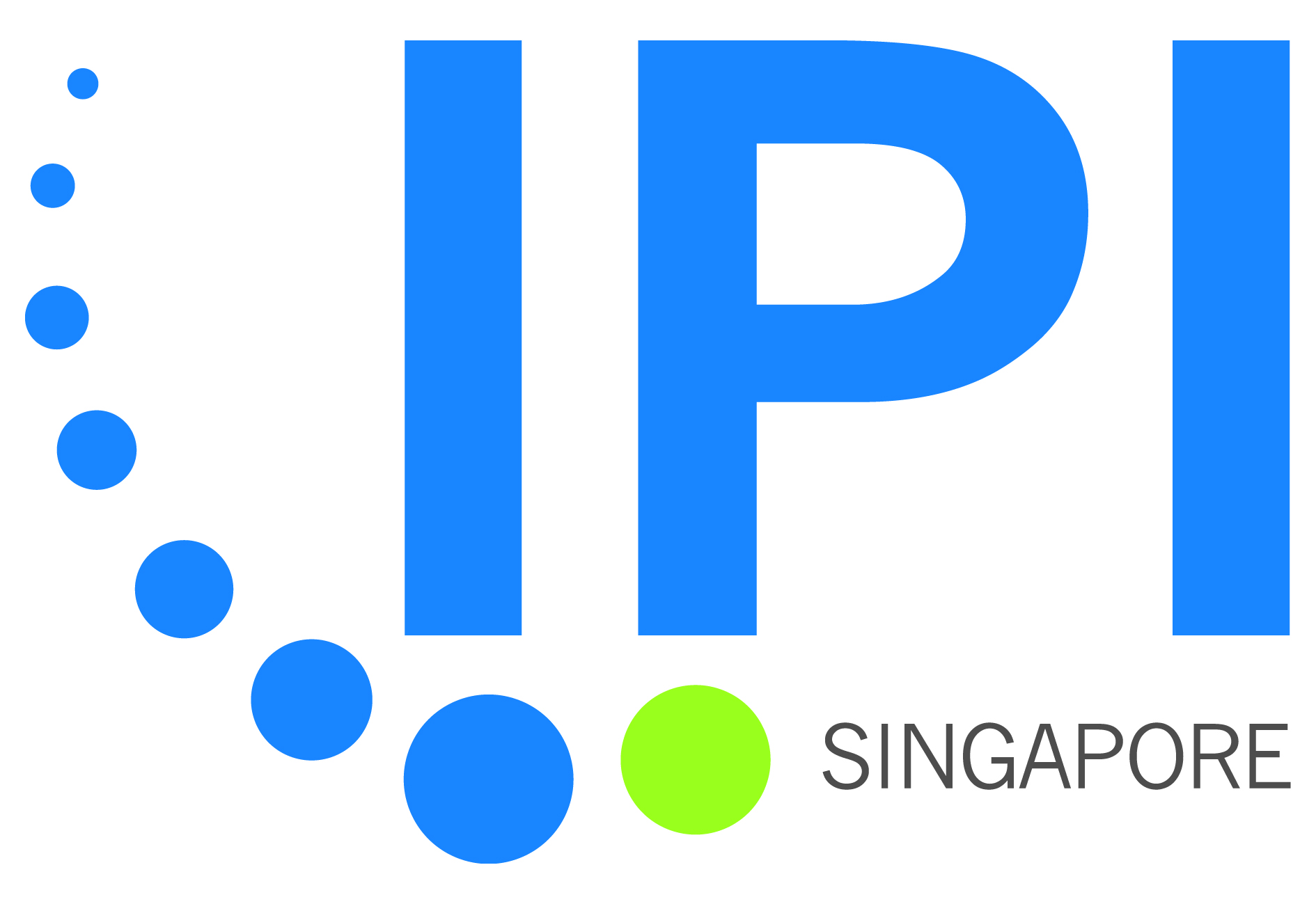 Intellectual Property Intermediary (IPI)A government and non-profit organisation, IPI Singapore facilitates technology partnerships between global technology providers and Singapore-based enterprises in meeting their innovation needs, through technology transfer or research cooperation.www.ipi-singapore.org
